Уведомление №1об изменении условий извещения запроса цен в электронной форме на право заключения Договора на выполнение СМР по реконструкции ВЛ 10 кВ № 4 ПС 110 кВ Азовка для снятия ограничений с земельного участка ООО «Трансстроймеханизация» для нужд ПАО «МРСК Центра» (филиала «Воронежэнерго»),(опубликовано на официальном сайте Российской Федерации для размещения информации о размещении заказов www.zakupki.gov.ru, копия публикации на Единой электронной торговой площадке https://rosseti.roseltorg.ru № 32009481966 от 10.09.2020, а также на официальном сайте ПАО «МРСК Центра» www.mrsk-1.ru в разделе «Закупки).Организатор запроса предложений ПАО «МРСК Центра», расположенный по адресу: РФ, 119017, г. Москва, ул. Малая Ордынка, д. 15, (контактное лицо: Полукарова Екатерина Игоревна, контактный телефон (473) 257-94-66, на основании протокола от 10.09.2020 г. №0232-ВР-20-1 вносит изменения в извещение запроса цен в электронной форме на право заключения Договора на выполнение СМР по реконструкции ВЛ 10 кВ № 4 ПС 110 кВ Азовка для снятия ограничений с земельного участка ООО «Трансстроймеханизация» для нужд ПАО «МРСК Центра» (филиала «Воронежэнерго»).Внести изменения в Извещение на торговой площадке https://rosseti.roseltorg.ru на право заключения Договора на выполнение СМР по реконструкции ВЛ 10 кВ № 4 ПС 110 кВ Азовка для снятия ограничений с земельного участка ООО «Трансстроймеханизация» для нужд ПАО «МРСК Центра» (филиала «Воронежэнерго»):Дата вскрытия конвертов: 17.09.2020 г. 12-00.Примечание:По отношению к исходной редакции извещения выполнение СМР по реконструкции ВЛ 10 кВ № 4 ПС 110 кВ Азовка для снятия ограничений с земельного участка ООО «Трансстроймеханизация» для нужд ПАО «МРСК Центра» (филиала «Воронежэнерго»), внесены следующие изменения:изменен крайний срок подачи заявок.Председатель закупочной комиссии – заместитель генерального директора –директор филиала ПАО «МРСК Центра» –«Воронежэнерго»	                                                                                              	   Антонов В.А.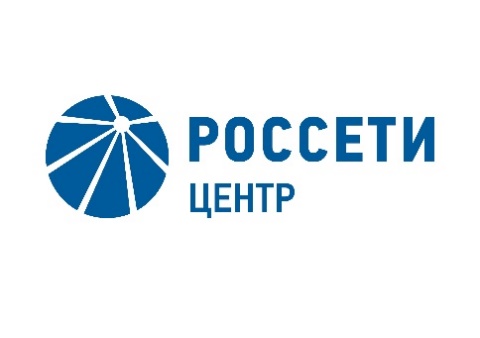 \СПубличное акционерное общество«Межрегиональная распределительная сетевая компания Центра»Малая Ордынка ул., д. 15, Москва, 119017Тел. (495) 747-92-92, факс (495) 747-92-95Прямая линия энергетиков: 8-800-50-50-115e-mail: posta@mrsk-1.ru, http://www.mrsk-1.ru ОКПО 75720657, ОГРН 1046900099498ИНН/КПП 6901067107/771501001